ТЕРРИТОРИАЛЬНЫЙ ОРГАН ФЕДЕРАЛЬНОЙ СЛУЖБЫ ГОСУДАРСТВЕННОЙ СТАТИСТИКИ ПО КАЛУЖСКОЙ ОБЛАСТИ
(КАЛУГАСТАТ)Марата ул., д.7, г. Калуга, 248000, Тел.: (4842) 54-75-90, факс: (4842) 72-06-72, http://kalugastat.gks.ru; E-mail: kalugastat@gks.ruПресс-релиз8 декабря 2022 года Основные показатели социально-экономического положения
Калужской областиПромышленность. Индекс промышленного производства 
за январь-октябрь 2022 года по сравнению с январем-октябрем 2021 года составил 84%. В организациях по добыче полезных ископаемых индекс промышленного производства снизился на 14,9%, в секторе обрабатывающих производств на – 16,2%, обеспечения электрической энергией, газом и паром, кондиционирования воздуха – на 7,1%, в организациях водоснабжения, водоотведения, организациях сбора и утилизации отходов, деятельности по ликвидации загрязнений - на 18%.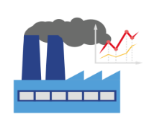 Сельское хозяйство. Объем производства продукции сельского хозяйства в октябре 2022 года составил 3 млрд 338 млн рублей,
в январе-октябре 2022 года - 65 млрд 533 млн рублей 
(в фактических ценах) и увеличился (в сопоставимой оценке) 
по сравнению с январем-октябрем 2021 года на 3,2% (в январе-октябре 
2021 года – увеличился на 0,4%).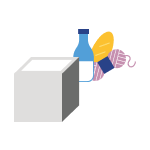 Строительство. Объем работ, выполненных по виду деятельности «Строительство», в октябре 2022 года составил 9 млрд 494 млн рублей или 112,6% (в сопоставимых ценах) к октябрю 2021 года, 
в январе-октябре 2022 года – 54 млрд 533 млн рублей или 91,9% 
к соответствующему периоду прошлого года.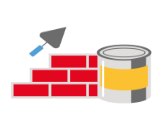 В октябре 2022 года организациями всех форм собственности построены 902 новые квартиры, в январе-октябре 2022 года – 7889 квартир. Торговля. Оборот розничной торговли в октябре 2022 года составил 21 млрд 782 млн рублей или 92,2% (в сопоставимых ценах) к октябрю 2021 года, в январе-октябре 2022 года - 216 млрд 503 млн рублей или 94% (к соответствующему периоду предыдущего года).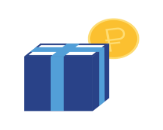 Цены. Индекс потребительских цен и тарифов на товары и услуги в октябре 2022 года по отношению к сентябрю составил 100,5%, по отношению к декабрю 2021 года – 114,1%.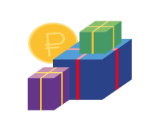 Уровень жизни. Среднемесячная начисленная заработная плата 
в сентябре 2022 года составила 50672,3 рубля – на 6,4% больше, чем 
в сентябре 2021 года.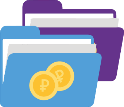 Пенсии. На 1 октября 2022 года средний размер назначенных месячных пенсий составил 18346,7 рубля и увеличился 
по сравнению с соответствующим периодом прошлого года на 16,4%. 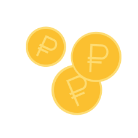 Рынок труда. Численность рабочей силы (экономически активного населения) в июле – сентябре 2022 года (в среднем за последние три месяца), по итогам обследования рабочей силы, составила
538,7 тыс. человек, в том числе 518,3 тыс. человек или 96,2% от численности рабочей силы, были заняты в экономике и 20,4 тыс. человек (3,8%) не имели занятия, но активно его искали (в соответствии 
с методологией Международной Организации Труда они классифицируются как безработные).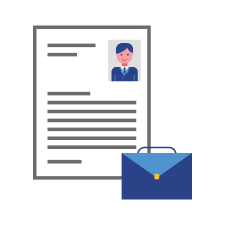 Население. Показатели естественного движения населения 
в январе-сентябре 2022 года сложились следующим образом: число родившихся составило 6340 человек, умерших - 11742 человека, естественная убыль составила 5402 человека.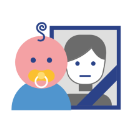 КАЛУГАСТАТМорозова Ольга Анатольевна 8(4842) 59 13 31Отдел сводных статистических работи общественных связейПри использовании материала 
ссылка на Калугастат обязательна